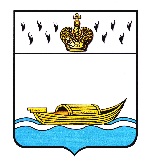 КОНТРОЛЬНО-СЧЕТНАЯ ПАЛАТА ВЫШНЕВОЛОЦКОГО ГОРОДСКОГО ОКРУГА ул. Большая Садовая, д 85-89, город Вышний Волочек, Тверская область,  171158Тел. (48233) 5-29-15, 6-37-92, 6-17-78,  E-мail: ksp.vvol-ocrug@mail.ru____________________________________________________________ИНФОРМАЦИЯоб основных итогах контрольного мероприятияВ соответствии со статьями 157, 265, 2681 Бюджетного кодекса Российской Федерации, статьей 14 Положения о Контрольно-счетной палате Вышневолоцкого городского округа, утвержденного решением Думы Вышневолоцкого городского округа от 16.12.2019 года  № 83, Планом работы Контрольно-счетной палаты Вышневолоцкого городского округа на 2020 год, утвержденным распоряжением председателя Контрольно-счетной палаты Вышневолоцкого городского округа от 20.12.2019 года  № 35-р, провела контрольное мероприятие «Выборочная проверка  финансово-хозяйственной деятельности МУП «Вышневолоцкого района «Вышневолоцкое районное БТИ»Цель 1. Оценить соблюдение требований Федерального закона от 14.11.2002 года № 161-ФЗ «О государственных и муниципальных унитарных предприятиях».Цель 2. Оценить соблюдение требований Федерального закона от 06 декабря 2011 года № 402-ФЗ «О бухгалтерском учете».Цель 3. Провести анализ локальных документов, регламентирующих финансово-хозяйственную деятельность предприятия.Цель 4. Провести анализ формирования финансового результата хозяйственной деятельности предприятия.Объект (объекты) контрольного мероприятия: Муниципальное Унитарное Предприятие Вышневолоцкого района «Вышневолоцкое районное БТИ»В результате контрольного мероприятия выявлено:Нарушения при использовании государственной (муниципальной) собственностью и распоряжения ею:В связи с преобразованием муниципальных образований, соответствии с 13-ЗО от 02.04.2019 года, в части наименования муниципального образования и органа, осуществляющего права Учредителя не внесены изменения в Устав и не зарегистрированы данные изменения в ЕГРЮЛ.Разночтения на сумму уставного капитала.Назначение главного бухгалтера не согласовано с собственником имущества унитарного предприятия – администрацией Вышневолоцкого района.Нарушения ведения бухгалтерского учета, составления и представления бухгалтерской (финансовой) отчетности:В нарушение учетной политике в Учреждении отсутствует приказ об установлении подотчетных лиц, не представлены заявления подотчетных лиц о способе выдачи подотчетных средств.В нарушение учетной политике в Учреждении не соблюдаются сроки предоставления отчетов об подотчетных средствах.Инвентарные карточки не подписаны лицом, ответственным за ведение инвентарной карточкиНарушение порядка применения бюджетной классификации  РФ:Оплата по двум муниципальным контрактам с одинаковым «предметом контракта» производилась по разным разделам бюджетной классификацииИные нарушения:В нарушение ст. 116 ТК РФ,  Директором себе установлен дополнительно оплачиваемый отпуск, без согласования с работодателем.            Председатель                                                                          Е.И.Анисимова